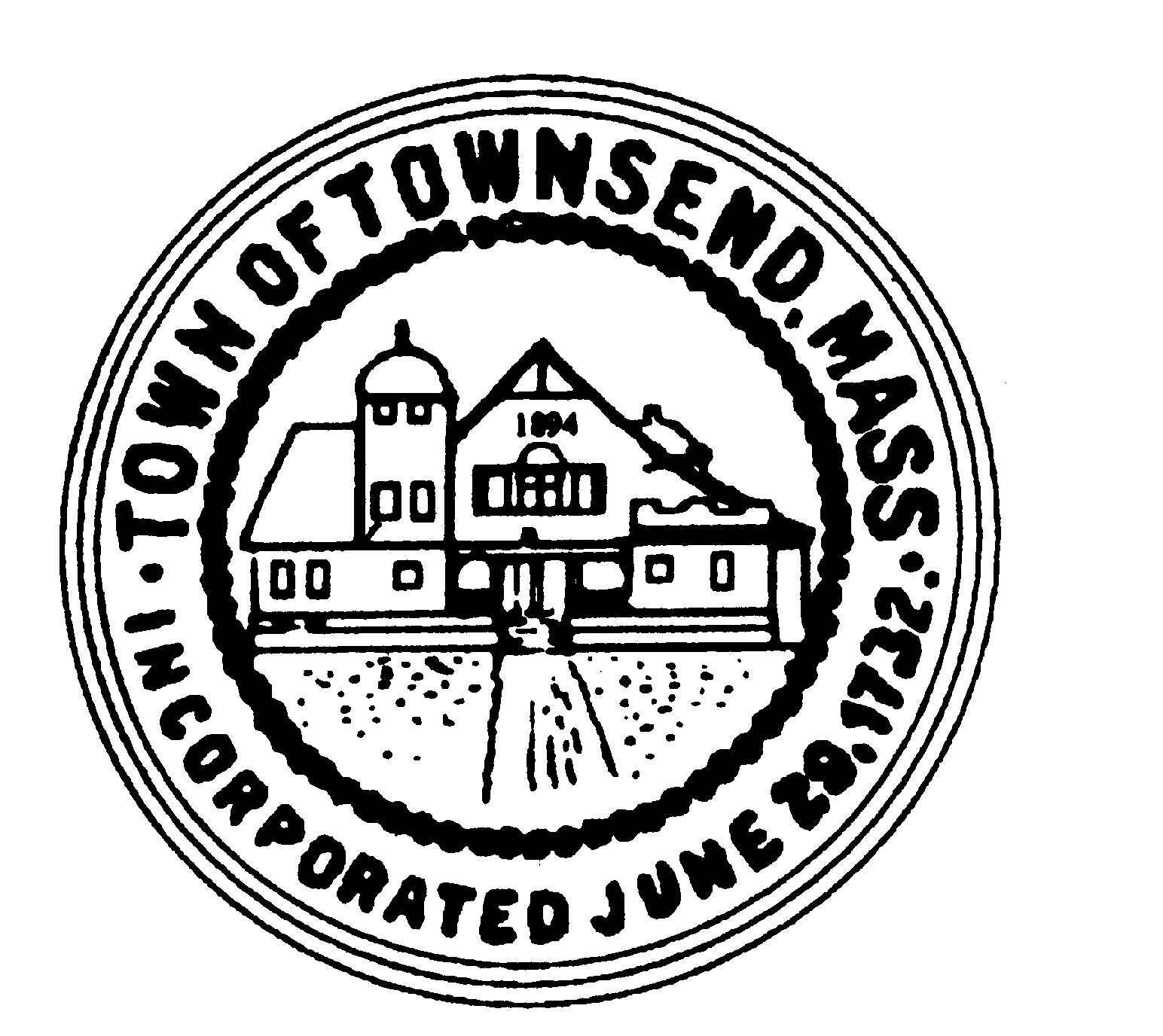 TOWNSEND BOARD OF HEALTH272 Main StreetTownsend, Massachusetts 01469Christopher Nocella, Chairman                     James Le’Cuyer, Vice-Chairman                       Gavin Byars, Clerk Office  (978) 597-1713     	  	             	                             Fax    (978) 597-8135 August 9, 2021, at 9:00 a.m., ESTBoard of Health members and staff will meet in Meeting Room 2 at Memorial HallPRELIMINARIESRoll CallAdditions or Deletions not anticipated 48 hours in advanceAPPOINTMENT/HEARINGS       CO-VID Update               96 Fitchburg Road – Manure Management Plan       Stable Regulations Update       109 Lunenburg Road – Septic Extension Request       159 Fitchburg Road – Septic Discussion       Campers on single family properties       5 Turnpike Road – Apt 220 Housing Discussion  Other Septic Permits for approvalWORK SESSIONInvoicesMinutes of July 2021Recycling Center Updates:  Employment and the General Revolving FundFuture Agenda ItemsSeptic Regulations Update – Work Session in AugustNext meeting August 23rd at 9:00 a.m., Memorial HallFinancial Update for Septic and Water assistance – on hold until TA confirmationThe Board will be moving the meeting to 33 Greenville Road, West Townsend Recycling Center for a site visit after Board business has been conducted.ADJOURNMENTMINUTES OF AUGUST 9TH, 2021Meeting was called to order at 9:01 a.m.  All members were presentNo additions or deletionsCOVID Update:  Townsend is still at less than 5 cases for the last four weeks.  Two weeks ago, numbers increased by 1%.  The 12–19-year old’s data showed a 6% increase in vaccinations in Townsend.  The school was in touch with the Board to discuss any measures they might have for reopening.  Massachusetts is in the top 2% of states in the country for vaccination.  The Board agreed masks should be worn in the schools.96 Fitchburg Road – Manure Management:  House is pending sale.  The Board asked for an update from the Realtor and Building Inspector.Stable Regulation Update:  The Board was handed printed copies of several abutting town’s regulations.  They will review on their own time and come back with their thoughts at their next meeting scheduled for August 23rd at 9am.109 Lunenburg Road – Septic Inspection Update:  This system failed inspection in 2009.  The owner had submitted plan and the Board approved the septic design on 9/10/2018.  That permit can be extended to 9/10/2022 with the Board’s permission.  A MOTION was made by JL and 2nd by GB to give the owner a 60-day extension. Voting 3/0 All in favor.159 Fitchburg Road – Septic Inspection Update:  This residence is on the failure list of septics that have failed and are over the 2year timeline for replacement.  Rick Metcalf explained one of the houses is being used for storage only.  The Board asked Rick to work with the Building Inspector on getting some sort of written documentation that states the house is only used for storage.  Campers on Single Family Properties:  The Board reviewed the pictures of two campers located on Main Street.  They drafted a letter and Rick will send to any properties that appear to have a camper where people are living and hooking up to septic systems.5 Turnpike Road Apt 200 Housing Discussion:  The Board reviewed the information on the clutter in Apartment 220.  The Board asked Rick to write a letter to the unit asking if he could come in to do an inspection.Invoices were approved as submitted.Minutes of July were approved as written with a MOTION by JL and 2nd by GB.  Voting 3/0 All in favor.The Board took a 15-minute recess  at 10:15 and travelled to 33 Greenville Road where they had a site visit regarding the proposed work regarding the front of the Recycling Center at 10:30 a.m.  They discussed in detail installing a concrete pad for 5 of the containers that are moved frequently.  They discussed weeding the area and applying regrind around the rest of the front and the need for 5,000 PSI concrete.  They asked for three (3) quotes.  A MOTION was made by JL and 2nd by GB to adjourn the meeting at 11:15 a.m.  Voting 3/0 Meeting was adjourned at 11:16 a.m.